Regulamin ogólnopolskiego konkursu filmowegoupowszechniającego zasady savoir-vivre’u„Od ignoranta do eleganta”Organizatorem konkursu jest Zespół Szkół Ponadgimnazjalnych w Kleszczowie.Regulamin określa cele konkursu, tematykę i zadanie konkursowe, zasady uczestnictwa i wymogi pracy konkursowej, kryteria oceny oraz zasady nagradzania i prezentacji prac laureatów.Zgłoszenie pracy na konkurs jest jednoznaczne z akceptacją regulaminu.Kwestie nieujęte w regulaminie rozstrzyga organizator.§ 1. Cele konkursu Wyłonienie najlepszych filmów promujących zasady savoir-vivre’u.Promowanie wśród młodzieży zasad dobrego wychowania. Wzmocnienie wychowawczej roli szkoły.Kształtowanie kultury osobistej i kultury języka.Wyrabianie nawyku właściwego korzystania z dóbr kultury.§ 2. Tematyka i zadanie konkursu Temat konkursu: „Savoir-vivre w przestrzeni publicznej”. Zadanie konkursowe: krótkometrażowy film – nie krótszy niż 3 minuty i nie dłuższy niż 6 minut –promujący zasady savoir-vivre’u (przykładowe tematy: zachowanie w miejscach publicznych- komunikacja publiczna, kino, teatr, sklep, szkoła, restauracja – z wyjątkiem przygotowania stołu; podróże, wakacje               i savoir-vivre za granicą, ubiór, kultura dnia codziennego, netykieta, kontakty damsko-męskie, kontakty między pokoleniami, inne zagadnienia savoir-vivre’u dotyczące przestrzeni publicznej).   Praca musi zostać zapisana na płycie DVD w formacie zgodnym z odtwarzaniem Windows Media Player.Jeżeli w filmach przysłanych na konkurs zostaną wykorzystane fragmenty utworów chronionych prawem autorskim, to uczestnik konkursu musi zdobyć zgodę na ich wykorzystanie od właściciela praw. Zaleca się uczestnikom wykorzystywanie utworów udostępnionych na otwartych licencjach.§ 3. Struktura i przebieg konkursu Konkurs skierowany jest do uczniów szkół gimnazjalnych i ponadgimnazjalnych. Zespół konkursowy (złożony z uczniów jednej szkoły) może składać się maksymalnie z 6 osób.Każda szkoła może zgłosić dwie prace konkursowe.  Warunkiem uczestnictwa w konkursie jest nadesłanie oryginalnej, wcześniej niepublikowanej pracy konkursowej do 27 kwietnia 2018 r. na adres:Zespół Szkół Ponadgimnazjalnych w Kleszczowieul. Sportowa 8, 97-410 Kleszczów (koniecznie z dopiskiem na kopercie: KONKURS FILMOWY)W przypadku zgłoszeń pocztowych decydować będzie data stempla pocztowego. Filmy nadesłane drogą elektroniczną nie będą dopuszczone do oceny jury.Do pracy należy dołączyć kartę zgłoszeniową, listę uczestników i zgody na publikowanie danych osobowych i rozpowszechnianie wizerunku na potrzeby przeprowadzenia oraz promocji konkursu zgodnie z ustawą z dnia 29.08.1997 r. o ochronie danych osobowych (Dz.U. Nr 133 poz. 883) - do pobrania na www.zspkleszczow.pl. W przypadku osób niepełnoletnich zgodę wyrażają rodzice, a uczestnicy pełnoletni podpisują ją samodzielnie. Uczestnik oświadcza, że jest autorem zgłoszonej pracy oraz posiada do niej wszelkie prawa autorskie. Równocześnie zgadza się na jej publikację.Do 18 maja 2018 r. na stronie szkoły: www.zspkleszczow.pl opublikowana zostanie lista laureatów 
– 5 zespołów z gimnazjów i 5 zespołów ze szkół ponadgimnazjalnych, których filmy zostały wyróżnione, nagrodzone i będą pokazane w ramach minifestiwalu filmowego podczas uroczystej gali (z zastrzeżeniem zawartym w § 4, p. 4) . Spośród nich publiczność wybierze „film publiczności”.Ogłoszenie wyników nastąpi 8 czerwca 2018 r. o godzinie 13 podczas uroczystości z udziałem laureatów 
i zaproszonych gości. Laureatom zapewniamy poczęstunek, obiad oraz atrakcje Solparku (www.solpark-kleszczow.pl) – dla dwóch osób z każdego nagrodzonego zespołu i opiekuna.§ 4. Kryteria oceny oraz zasady nagradzania Filmy oceniane będą w dwóch kategoriach: gimnazja oraz szkoły ponadgimnazjalne. Oceny prac konkursowych dokonają organizatorzy oraz profesjonalne, niezależne jury. Pod uwagę brane będą następujące kryteria: sposób realizacji tematu, pomysłowość, technika, spójność, humorystyczny walor przedstawianego tematu, jakość dźwięku, gra aktorska, zgodność z wymogami formalnymi.Zwycięskie zespoły otrzymają nagrody rzeczowe i dyplomy. Każdy uczestnik zespołu otrzyma atrakcyjną nagrodę indywidualną tej samej wartości (np. gadżety elektroniczne typu: słuchawki, czytniki e-booków, powerbanki, dyski zewnętrzne, głośniki itp.; gry, wieczne pióra wysokiej jakości i inne). Przewidziane są także nagrody dla najlepszego aktora i najlepszej aktorki oraz nagroda w kategorii „film publiczności” wspólne dla obu typów szkół. Jury i organizatorzy zastrzegają sobie prawo do oceniania wszystkich filmów w jednej kategorii wiekowej oraz nieprzyznawania nagród lub wyróżnień w związku z niskim poziomem prac.  Pytania dotyczące konkursu prosimy kierować na adres: 	
ignorant-elegant@zspkleszczow.pl, a.kukiela@zspkleszczow.pl, l.pokora@zspkleszczow.pl 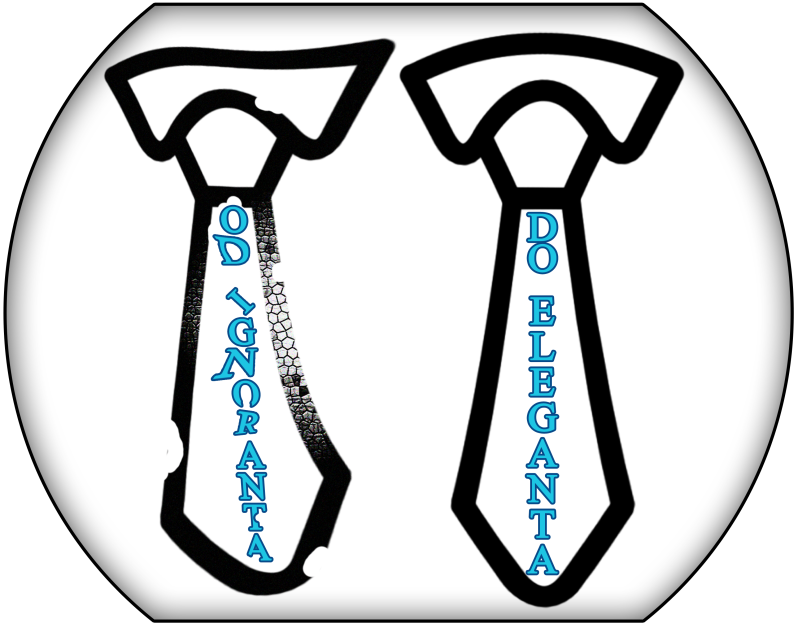 